ПРОЄКТгромади мікрорайону «Корабел» м. Херсонадля реалізації на території Херсонського ясел-садка №80 комбінованого типуХерсонської міської радивул. Патона, 6ам. ХерсонТЕМА ПРОЄКТУ:«Модернізація та утеплення фасаду».закладу дошкільної освіти №80 комбінованого типуДодаток 1до Положення про громадський бюджету місті ХерсоніФОРМА ПРОЄКТУ,реалізація якого планується за рахунок коштівгромадського бюджету м. Херсон у 2021 роціВСІ ПУНКТИ Є ОБОВЯЗКОВИМИ ДЛЯ ЗАПОВНЕННЯ!Назва проєкту: «Модернізація та утеплення фасаду»закладу дошкільної освіти №80Пріоритетні напрямки проєкту (необхідне підкреслити і поставити знак «X»):облаштування тротуарів — □	        естетичне облаштування міста-хдороги —□  будівництво спортивних та дитячих майданчиків —□   облаштування зон (в тому зi створенням точок  доступу до інтернет) та впорядкування прибережних смуг водойм — □вуличне освітлення -□	 розвиток вело- та бігової інфраструктури — □заходи з енергозбереження (використання відновлювальних  джерел енергій) — хінше-□Місце реалізації завдання (адреса, назва житлового масиву/мікрорайону, установи/закладу, кадастровий номер земельної ділянки, якщо відомо, тощо):вулиця Патона 6 а, мікрорайон «Корабельний», м. Херсон, Херсонський ясла- садок №80 комбінованого типу Херсонської міської ради, кадастровий номер 6510136600:10:001:0050 Короткий опис проєкту:Проект передбачає утеплення мін.ватою фасаду, заміна віконних блоків , реконструкція пожежних драбин, облицювання порогів в кількості        7 шт.,  фарбування стін, оздоблення яскравими різнокольоровими акцентами закладу дошкільної освіти №80 комбінованого типу з метою створення відповідних умов для підвищення енергоефективності будівлі  та покращення благоустрою міста.Опис проєкту(основна мета проекту; проблема, на вирішення  якої він спрямований; зanponoновані  рішення;   пояснення щодо того, чому саме це завдання повинно бути реалізоване i яки.м чином його   вплине на падальше життя мешканців. Опис проекту не повинен містити вказівки на суб’єкти, який може бути потенційним виконавцем проекту. Також обов'язково зазначити відповідальність стратегічним пріоритетами  і цілями розвитку міста. Якщо проект має капітальний характер, зазначяється можливість користування результатами проекту особами з особливими потребами):	Будівля ясел-садка розміщена в житловій зоні. З моменту заснування садочка зовнішній вигляд  не оновлювався. Це псує естетичний вигляд вулиці, де проходять жителі та гості мікрорайону «Корабел». Херсонський ясла-садок  №80 комбінованого типу Херсонської міської ради відвідує 120 дітей, віком від 2 до 6 років. Серед них є діти вимушених переселенців з Криму та зони ООС(АТО). Заклад побудований у 1983 році, являє собою двоповерхову цегляну будівлю, загальною площею 1000,6 кв².Сталою проблемою ясел-садка є температурний режим приміщеннях. В осінньо-зимовий період прохолодно, в деяких групах температура не перевищує 16℃( при цьому теплоподачя в закладі на достатньому рівні). Доводиться обігрівати групи електроприладами , що спричиняє не входження в ліміт  по електропостачанню. У літній період температура сягає більше 30℃, що є не припустимим для перебування дітей згідно санітарних норм.Для покращення даної ситуації в закладі були проведенні роботи по заміні системи опалення, а також замінено 38 вікон на металопластикові, при потребі 63. Крім того пожежні драбини знаходяться в аварійному стані і потребують негайної реконструкції.  Оновлений фасад будівлі  сприятиме покращенню іміджу мікрорайону «Корабел» позитивно впливатиме на розвиток благоустрою міста та настрій його мешканців, що відповідає «Стратегічному плану економічного розвитку  міста Херсона» пункт С.1.3.Обґрунтування бенефіціарів   проєкту (ocновні  групи  мешканців, які  зможуть користуватися результатами проекту):Вихованці закладу дошкільної освіти №80 комбінованого типу, батьківська громада, майбутні вихованці та  мешканці мікрорайону «Корабел».Інформація щодо очікуваних результатів у разі реалізації проекту:Підвищення енергоефективності будівлі.Підвищення температурного режиму на 4-5 ℃ у зимовий період та зниженню температурного режиму у літній період в приміщеннях.Економія ресурсів теплопостачання на 30 % Гкал.Зниження завищеної вологості та ризику ростів грибів.Цей проект дасть можливість скоротити енергоспоживання будівлі, усунути аварійність пожежних драбин, а також надати споруді модернізований дизайнерський вигляд, що сприятиме забезпеченню емоційного комфорту дітей та мешканців міста, позитивно вплине на імідж закладу.Орієнтована вартість (кошторис) проєкту (всі складові проекту та їхня орієнтована вартість):Список з підписаними щонайменше 15 громадян України віком від 16 років, які зареєстровані або проживають на території м. Херсона, що підтверджується офіційними документами (довідкою про місце роботи, навчання, служби чи іншими документами, що підтверджують факт проживання в місті) , та підтримують цей проєкт (окрім його авторів), що додається. Кожна додаткова сторінка списку повинна мати таку ж форму, за винятком позначення наступної сторінки (необхідно додати оригінал списку в паперовій формі). Контактні дані автора проєкту, які будуть загальнодоступні, у тому числі для авторів інших проектів, мешканців, представників засобів масової інформації, з метою обміну думками, інформацією, можливих узгоджень тощо (необхідне підкреслити):висловлюю свою згоду на використання моєї електронної адреси для sergeypopov2107@gmail.com  зазначених вище цілейПідпис особи, що дає згоду на використання своєї електронної адреси…………………………….Примітка:Контактні дані авторів проектів (тільки для Херсонської міської ради) зазначаються на зворотній сторінці бланка-заявки, яка є недоступною для громадськості.Інші додатки (якщо необхідно):а) фотографії фрагментів старої горожі,б) план земельної ділянки із зазначеним місцем реалізації проекту;в) інші матеріали, суттєві для поданого проекту (варіанти секцій огорожі, схеми тощо)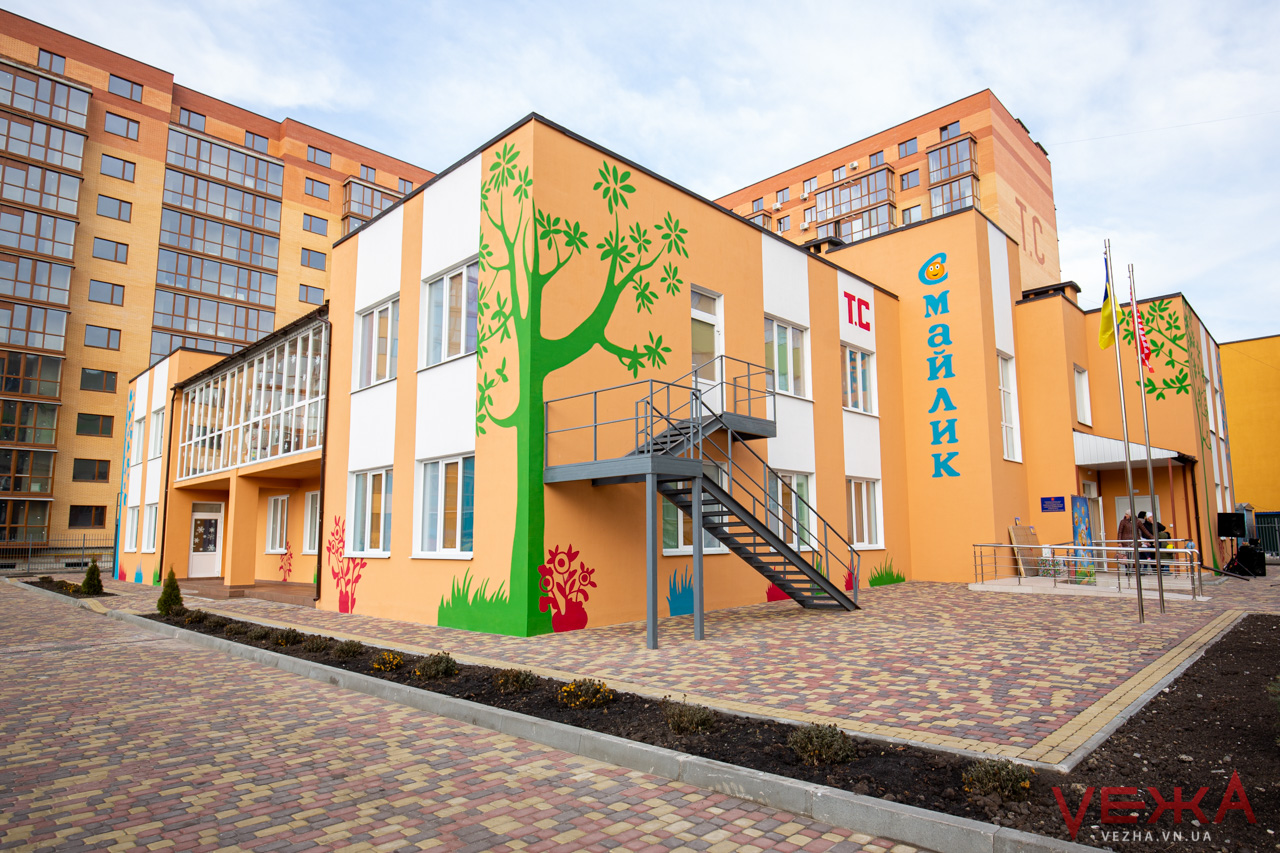 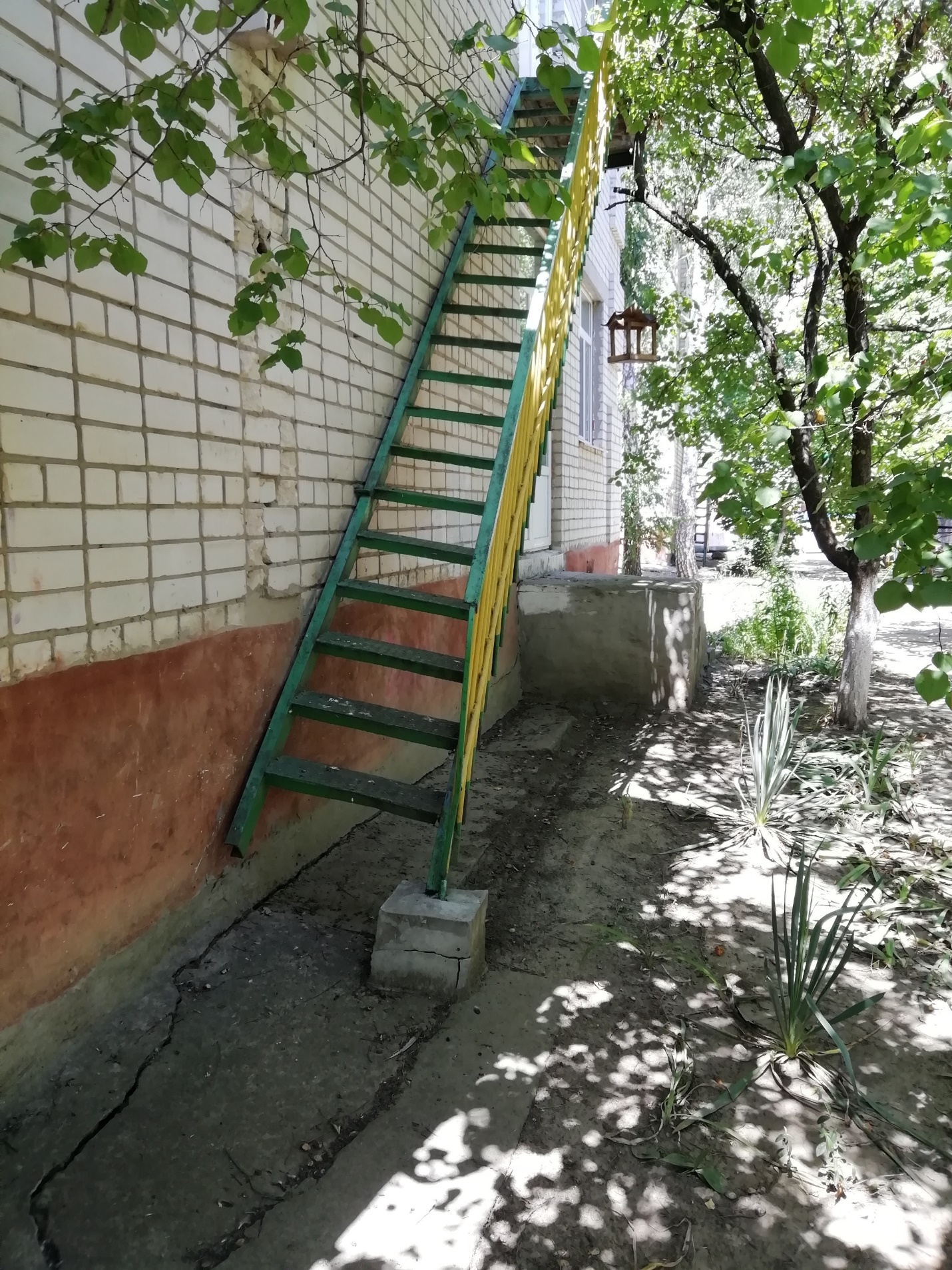 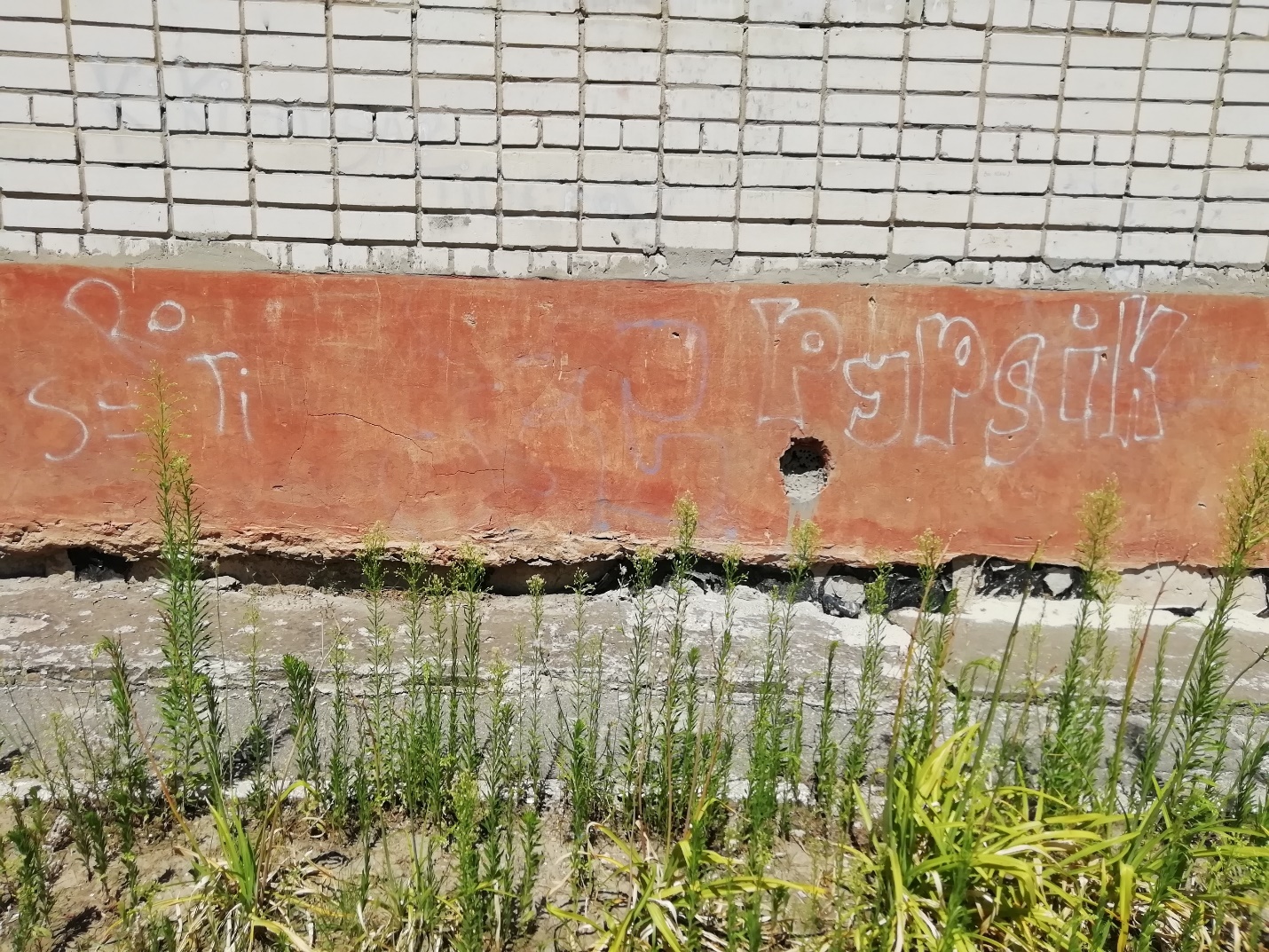 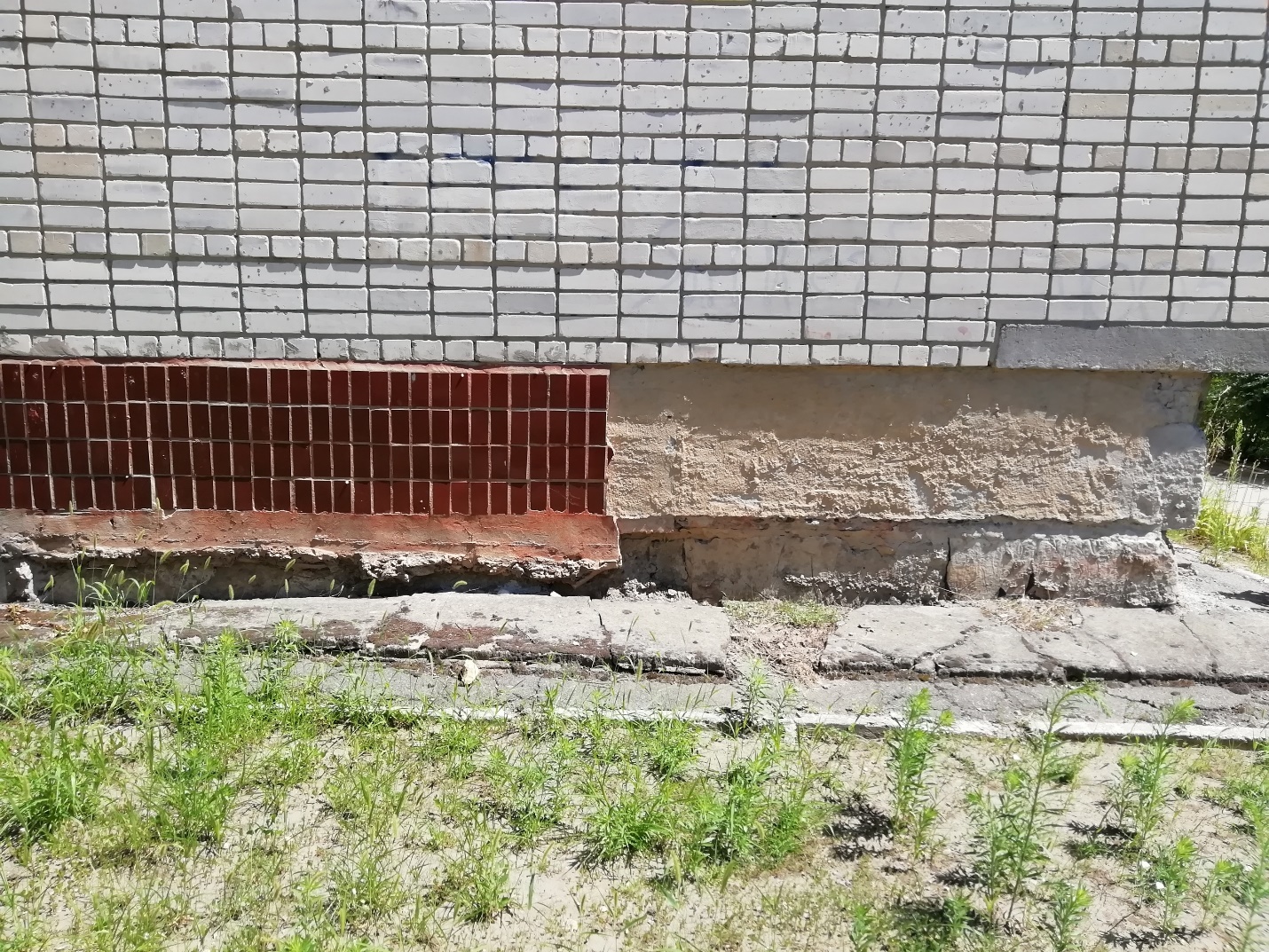 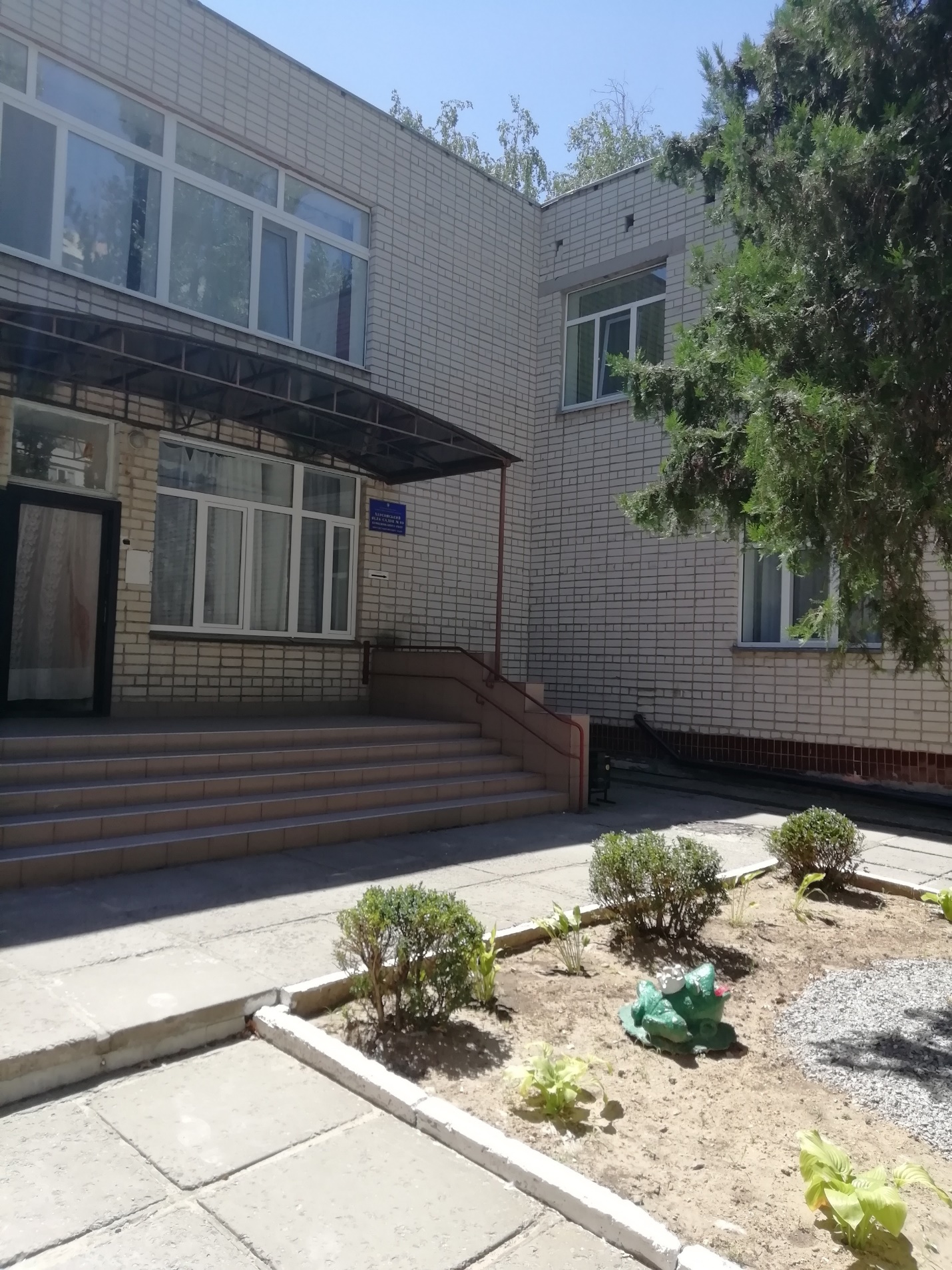 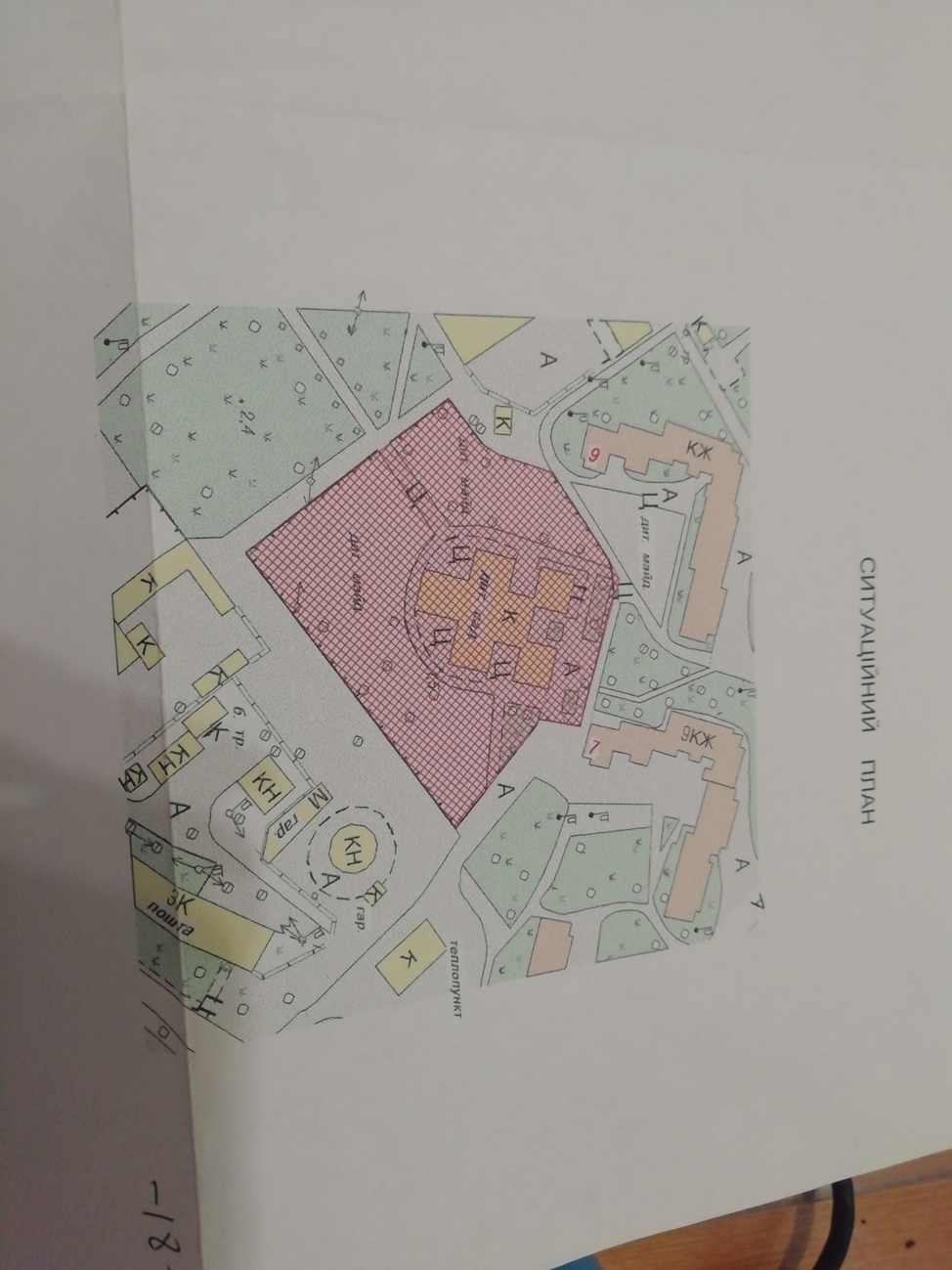 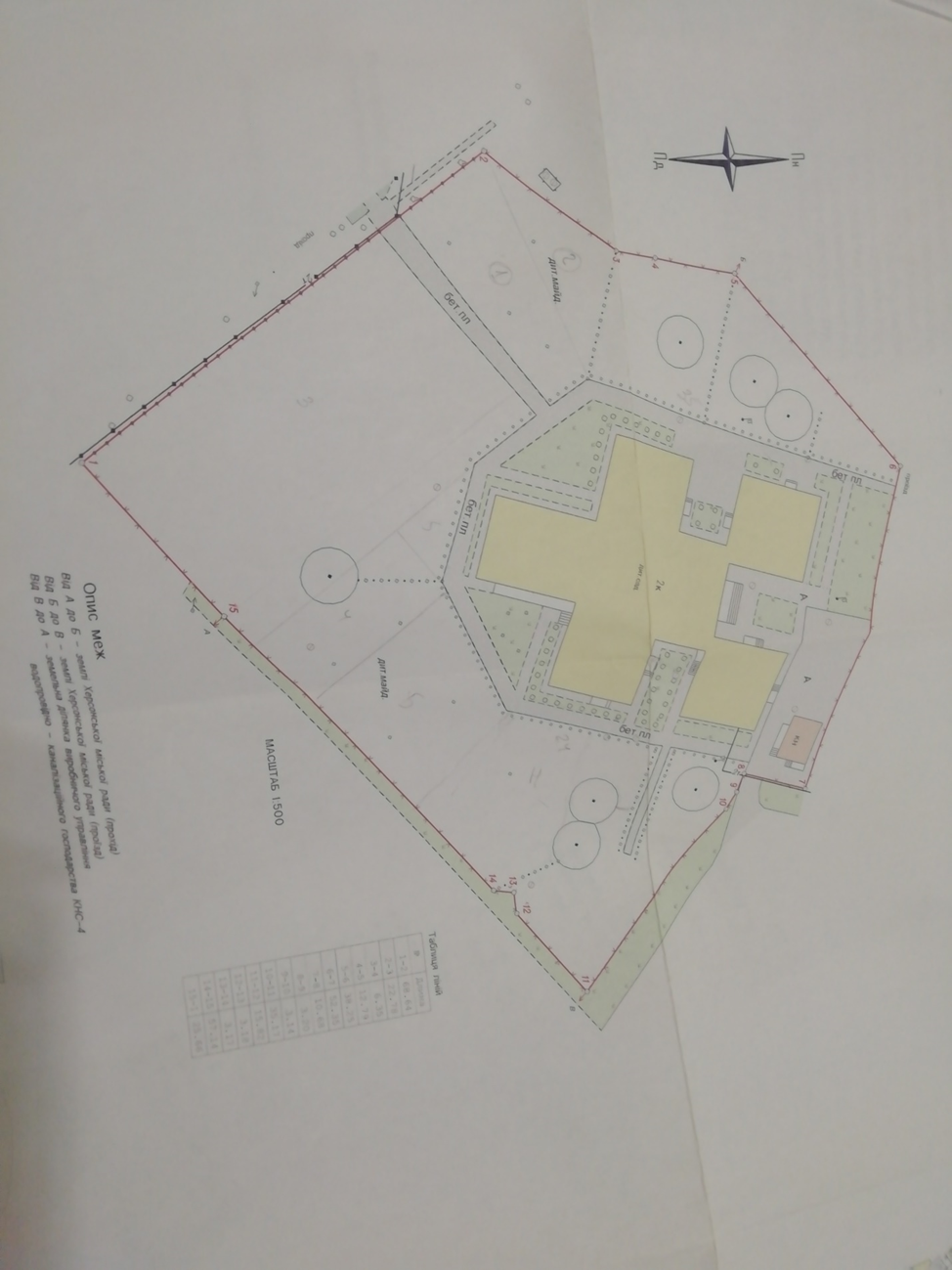 Ідентифікаційний номер проєкту(вписує уповноважений робочий орган, згідно з реєстром)Дата надходження проекту (заповнюється уповноваженим робочим органом) Прізвище, ім’я, по-батькові особи уповноваженого робочого органу, що реєструє проект:(підпис)Складові завданняОрієнтована вартість, гривень1. Замінна віконних блоків(25 шт.)-            235000 грн.2.    Утеплення та оздоблення фасаду 1000,6 м²-          1055360 грн.3.Реконструкція пожежних драбин -            65000 грн.4.Облицювання порогів( 6 шт.)   45000 грн.РАЗОМ:  1400360 грн.